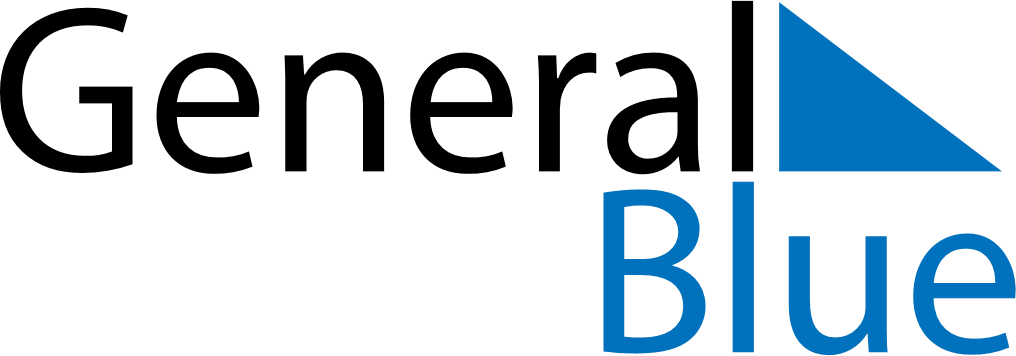 February 2022February 2022February 2022February 2022Cocos IslandsCocos IslandsCocos IslandsMondayTuesdayWednesdayThursdayFridaySaturdaySaturdaySunday1234556Chinese New YearChinese New Year (2nd Day)78910111212131415161718191920212223242526262728